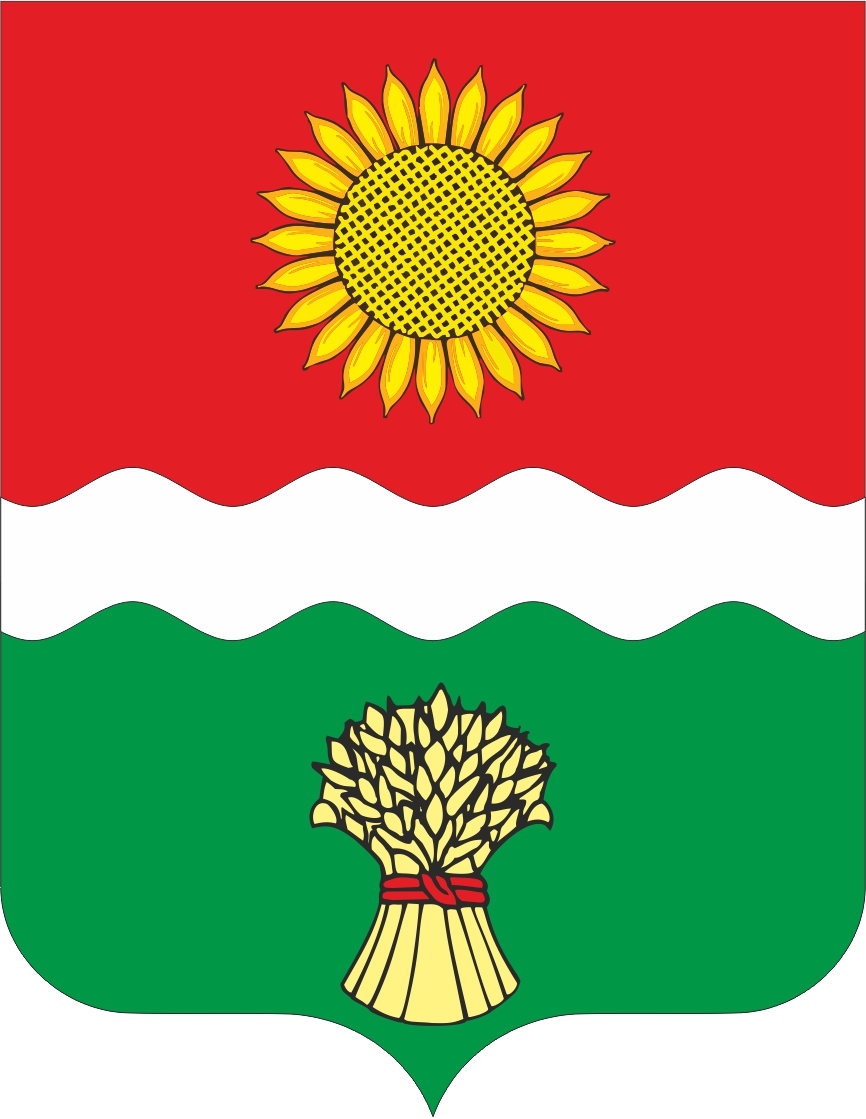 РОССИЙСКАЯ ФЕДЕРАЦИЯРОСТОВСКАЯ ОБЛАСТЬМУНИЦИПАЛЬНОЕ ОБРАЗОВАНИЕ«БОЛЬШЕНЕКЛИНОВСКОЕ СЕЛЬСКОЕ ПОСЕЛЕНИЕ»СОБРАНИЕ ДЕПУТАТОВ БОЛЬШЕНЕКЛИНОВСКОГО СЕЛЬСКОГО ПОСЕЛЕНИЯРЕШЕНИЕПринятоСобранием депутатов		           		                           « 16 »  июня 2023гВ соответствии с Бюджетным кодексом Российской Федерации, руководствуясь Уставом муниципального образования «Большенеклиновское сельское поселение»,  Собрание депутатов Большенеклиновского сельского поселенияРЕШИЛО:Статья 1Внести в приложение к решению Собрания депутатов Большенеклиновского сельского поселения от 30.07.2007 №83 «О бюджетном процессе в Большенеклиновском сельском поселении» следующие изменения: 1. В приложении к решению:часть 4 статьи 6 изложить в следующей редакции: «4. Муниципальные контракты заключаются в соответствии с планом-графиком закупок товаров, работ, услуг для обеспечения муниципальных нужд Большенеклиновского сельского поселения, сформированным и утвержденным в установленном законодательством Российской Федерации о контрактной системе в сфере закупок товаров, работ, услуг для обеспечения государственных и муниципальных нужд порядке, и оплачиваются в пределах лимитов бюджетных обязательств, за исключением случаев, установленных Бюджетным кодексом Российской Федерации и иными федеральными законами, регулирующими бюджетные правоотношения.».2) в части 3 статьи 46:а) абзац первый изложить в следующей редакции:«3. Получатель бюджетных средств принимает бюджетные обязательства и вносит изменения в ранее принятые бюджетные обязательства в пределах доведенных до него лимитов бюджетных обязательств.»;б) дополнить абзацем следующего содержания:«Получатель бюджетных средств заключает муниципальные контракты, иные договоры, предусматривающие исполнение обязательств по таким муниципальным контрактам, иным договорам за пределами срока действия утвержденных лимитов бюджетных обязательств, в случаях, предусмотренных положениями Бюджетного кодекса Российской Федерации и иных федеральных законов, регулирующих бюджетные правоотношения. Указанные положения, установленные для заключения муниципальных контрактов, иных договоров, применяются также при внесении изменений в ранее заключенные муниципальные контракты, иные договоры.».Статья 2Настоящее решение вступает в силу со дня его официального опубликования.Председатель Собрания депутатов – глава Большенеклиновскогосельского поселения		                                                                         А.В. Кисляксело Большая Неклиновка16. июня. 2023 года№ 70__О внесении изменений в решение Собрания депутатов Большенеклиновского сельского поселения от 30.07.2007 года № 83 «О бюджетном процессе в Большенеклиновском сельском поселении»